СООБЩЕНИЕ о возможном установлении публичного сервитута1. Наименование уполномоченного органа, которым рассматривается ходатайство об установлении публичного сервитута:Администрация Новгородского муниципального района Новгородской области2. Цель установления публичного сервитута: эксплуатация, капитальный ремонт объектов электросетевого хозяйства, их неотъемлемых технологических частей, необходимых для организации электроснабжения населения, подключения (технологического присоединения) к сетям инженерно-технического обеспечения, в целях безопасной эксплуатации объектов электросетевого хозяйства, а именно:ВЛИ-0,4кВ Л-3 от КТП "Шолохово-8",ВЛИ-0,4кВ Л-1 от КТП "Новоселицы-6" , ВЛИ-0,4 кВ Л-1 от КТП "Хутынь-8"  (от оп.№12),ВЛИ-0,4кВ Л-3 от ЗТП "Шолохово-2" (ВЛ-10кв Л-4  ПС Савино )  (от оп.№1),ВЛИ-0,4 кВ Л-1 от КТП "Волховец-5" (от оп.№ 23),ВЛИ-0,4кВ Л-1 от КТП  "Хутынь-14"   (от оп.№ 11),ВЛИ-0,4 кВ Л-4 от БКТП - Хутынь-4,ВЛИ-0,4 кВ Л-2 от КТП - Хутынь-15  ( от опоры № 6/15),ВЛИ-0,4 кВ Л-3 от КТП - Хутынь-10   ( от опоры № 15/3/3)                              3. Адрес и иное описание местоположение земельного участка, в отношении которого испрашивается публичный сервитут: Новгородская область, Новгородский район, Савинское сельское поселение.4. Адрес, по которому заинтересованные лица могут ознакомиться с поступившим ходатайством об установлении публичного сервитута и прилагаемым к нему описанием местоположения границ публичного сервитута, подать заявления об учете прав на земельные участки, а также срок подачи указанных заявлений, время приема заинтересованных лиц для ознакомления с поступившим ходатайством об установлении публичного сервитута:Комитет по земельным ресурсам, землеустройству и градостроительной деятельности Администрации Новгородского муниципального района: Новгородская область, Великий Новгород, ул. Тихвинская, д. 7.График работы комитета по земельным ресурсам, землеустройству и градостроительной деятельности Администрации Новгородского муниципального района: понедельник - пятница: с 8 часов 30 минут до 17 часов 30 минут; перерыв на обед: с 13 часов 00 минут до 14 часов 00 минут, телефон для справок (8162)763564.Правообладатели земельных участков, в отношении которых испрашивается публичный сервитут, если их права не зарегистрированы в Едином государственном реестре недвижимости, в течение пятнадцати дней со дня опубликования данного сообщения подают в Администрацию Новгородского муниципального района (173014, Новгородская область, Великий Новгород, ул. Большая Московская, д. 78, адрес электронной почты: novrayon@yandex.ru ) заявления об учете их прав (обременений прав) на земельные участки с приложением копий документов, подтверждающих эти права (обременения прав). В таких заявлениях указывается способ связи с правообладателями земельных участков, в том числе их почтовый адрес и (или) адрес электронной почты.Правообладатели земельных участков, подавшие такие заявления по истечении указанного срока, несут риски невозможности обеспечения их прав в связи с отсутствием информации о таких лицах и их правах на земельные участки. Такие лица имеют право требовать от обладателя публичного сервитута плату за публичный сервитут не более чем за три года, предшествующие дню направления ими заявления об учете их прав (обременений прав).5. Официальные сайты в информационно-телекоммуникационной сети «Интернет», на которых размещается сообщение о поступившем ходатайстве об установлении публичного сервитута:Официальный сайт Администрации Новгородского муниципального района www.novgorodskij-rayon.gosuslugi.ru6. Реквизиты решений об утверждении программ комплексного развития систем коммунальной инфраструктуры поселения, указанные в ходатайстве об установлении публичного сервитута:«Программа комплексного развития систем коммунальной инфраструктуры Савинского сельского поселения Новгородского муниципального района на период 2017-2030 годов», утвержденная постановлением Администрации Новгородского муниципального района от 11.10.2017 № 497.7. Официальные сайты в информационно-телекоммуникационной сети «Интернет», на которых размещается утвержденная программа комплексного развития систем коммунальной инфраструктуры поселения, которая указана в ходатайстве об установлении публичного сервитута:Официальный сайт Администрации Новгородского муниципального района www.novgorodskij-rayon.gosuslugi.ru8. Описание местоположения границ публичного сервитута.Прилагается к настоящему сообщению.9. Кадастровые номера земельных участков (при их наличии), в отношении которых испрашивается публичный сервитут:указаны в приложении 1 (по каждому из объектов)Приложение 1СХЕМА ГРАНИЦ РАЗМЕЩЕНИЯ ПУБЛИЧНОГО СЕРВИТУТАОбъект: ВЛИ-0,4кВ Л-3 от КТП "Шолохово-8"Местоположение: Новгородская область, Новгородский район, Савинское сельское поселение, д. ШолоховоКадастровый квартал: 53:11:0300302Кадастровые номера земельных участков: 53:11:0000000:155 (вх. 53:11:0300302:49);  53:11:0300302:1811Система координат: МСК-53 (Зона 2)Площадь сервитута: 692 кв.м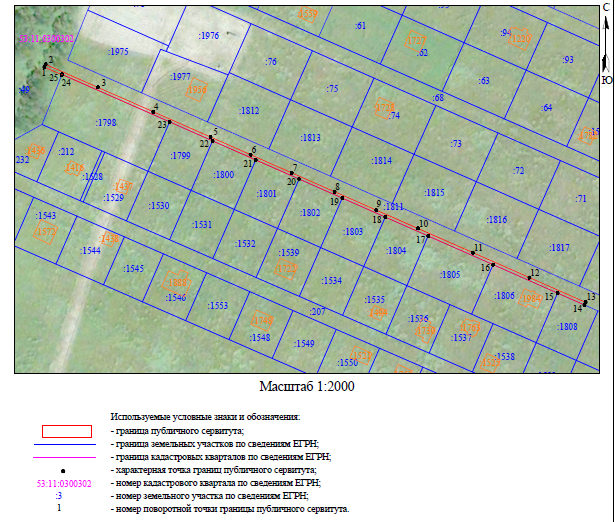 Приложение 2СХЕМА ГРАНИЦ РАЗМЕЩЕНИЯ ПУБЛИЧНОГО СЕРВИТУТАОбъект: ВЛИ-0,4кВ Л-1 от КТП "Новоселицы-6"  Местоположение: Новгородская область, Новгородский район, Савинское сельское поселение, д. НовоселицыКадастровый квартал: 53:11:1200712Кадастровые номера земельных участков: 53:11:1200712:91; 53:11:1200712:201Система координат: МСК-53 (Зона 2)Площадь сервитута: 82 кв.м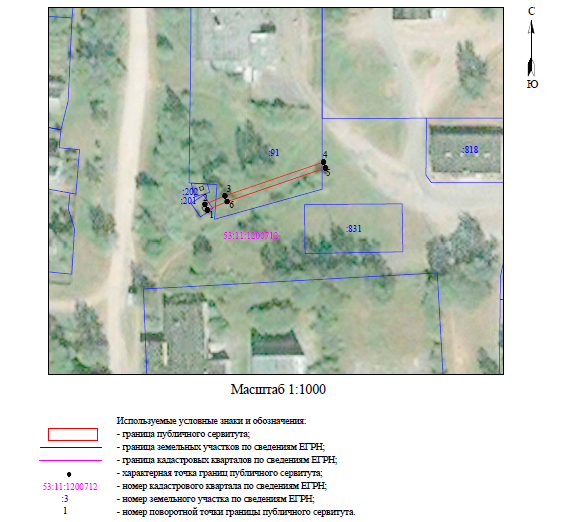 Приложение 3СХЕМА ГРАНИЦ РАЗМЕЩЕНИЯ ПУБЛИЧНОГО СЕРВИТУТАОбъект: ВЛИ-0,4 кВ Л-1 от КТП "Хутынь-8"  (от оп.№12)                               Местоположение: Новгородская область, Новгородский район, Савинское сельское поселение, д. ХутыньКадастровый квартал: 53:11:0300101Кадастровые номера земельных участков: 53:11:0300101:315; 53:11:0300101:375Система координат: МСК-53 (Зона 2)Площадь сервитута: 55 кв.м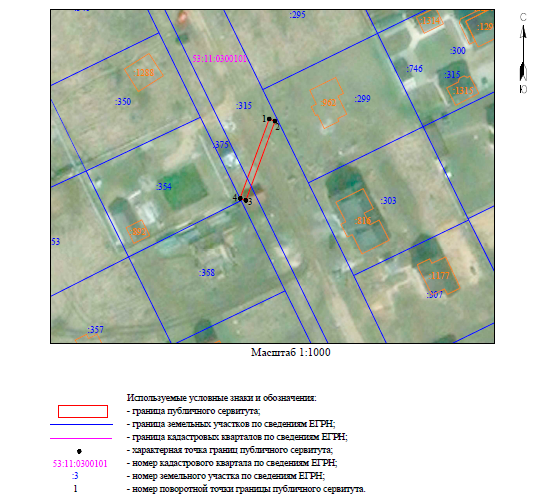 Приложение 4СХЕМА ГРАНИЦ РАЗМЕЩЕНИЯ ПУБЛИЧНОГО СЕРВИТУТАОбъект: ВЛИ-0,4кВ Л-3 от ЗТП "Шолохово-2" (ВЛ-10кв Л-4  ПС Савино )  (от оп.№1)                              Местоположение: Новгородская область, Новгородский район, Савинское сельское поселение, д. ШолоховоКадастровый квартал: 53:11:0300301Кадастровые номера земельных участков: -Система координат: МСК-53 (Зона 2)Площадь сервитута: 87 кв.м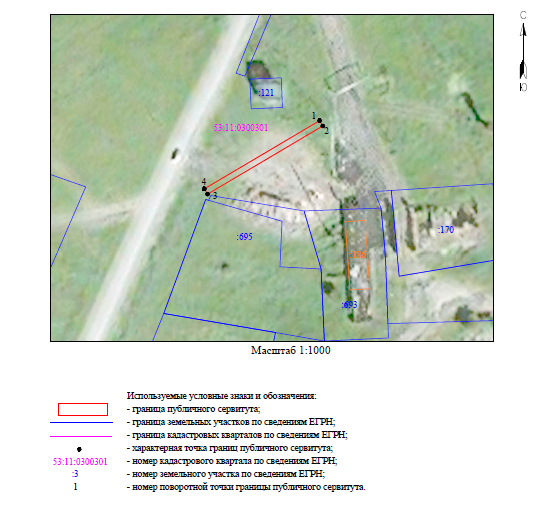 Приложение 5СХЕМА ГРАНИЦ РАЗМЕЩЕНИЯ ПУБЛИЧНОГО СЕРВИТУТАОбъект: ВЛИ-0,4 кВ Л-1 от КТП "Волховец-5" (от оп.№ 23)                               Местоположение: Новгородская область, Новгородский район, Савинское сельское поселение, д. ВолховецКадастровый квартал: 53:11:0300105Кадастровые номера земельных участков: 53:11:0300105:522; 53:11:0300105:523; 53:11:0300105:3179; 53:11:0300105:3288; 53:11:0300105:3776 Система координат: МСК-53 (Зона 2)Площадь сервитута: 87 кв.м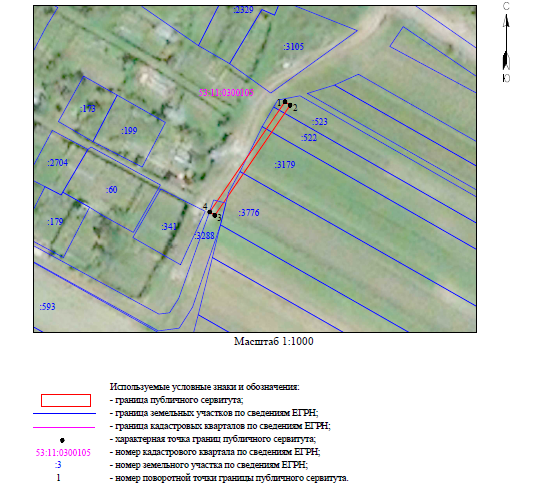 Приложение 6СХЕМА ГРАНИЦ РАЗМЕЩЕНИЯ ПУБЛИЧНОГО СЕРВИТУТАОбъект: ВЛИ-0,4кВ Л-1 от КТП  "Хутынь-14"   (от оп.№ 11)                               Местоположение: Новгородская область, Новгородский район, Савинское сельское поселение, д. ХутыньКадастровый квартал: 53:11:0300103; 53:11:0300107Кадастровые номера земельных участков: 53:11:0300103:406; 53:11:0300107:22Система координат: МСК-53 (Зона 2)Площадь сервитута: 46 кв.м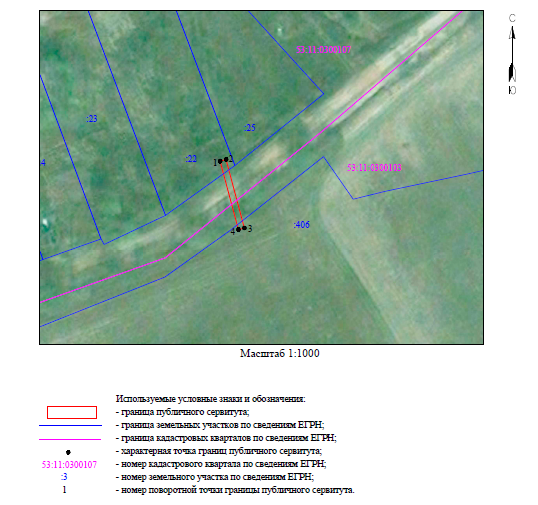 Приложение 7СХЕМА ГРАНИЦ РАЗМЕЩЕНИЯ ПУБЛИЧНОГО СЕРВИТУТАОбъект: ВЛИ-0,4 кВ Л-4 от БКТП - Хутынь-4Местоположение: Новгородская область, Новгородский район, Савинское сельское поселение, д. ХутыньКадастровый квартал: 53:11:0300101Кадастровые номера земельных участков: -Система координат: МСК-53 (Зона 2)Площадь сервитута: 18 кв.м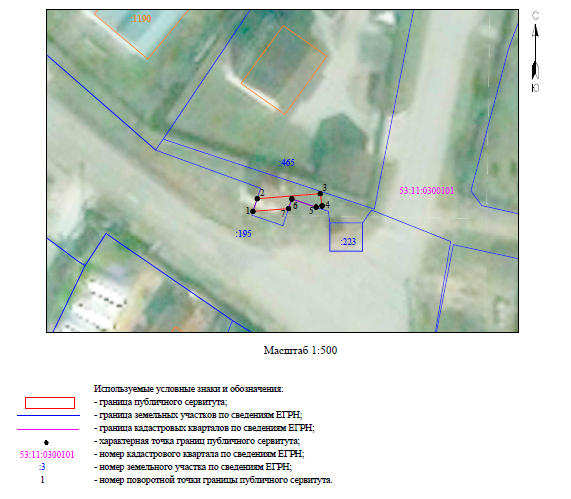 Приложение 8СХЕМА ГРАНИЦ РАЗМЕЩЕНИЯ ПУБЛИЧНОГО СЕРВИТУТАОбъект: ВЛИ-0,4 кВ Л-2 от КТП - Хутынь-15  ( от опоры № 6/15)Местоположение: Новгородская область, Новгородский район, Савинское сельское поселение, д. ХутыньКадастровый квартал: 53:11:0300103Кадастровые номера земельных участков: 53:11:0300103:1042Система координат: МСК-53 (Зона 2)Площадь сервитута: 57 кв.м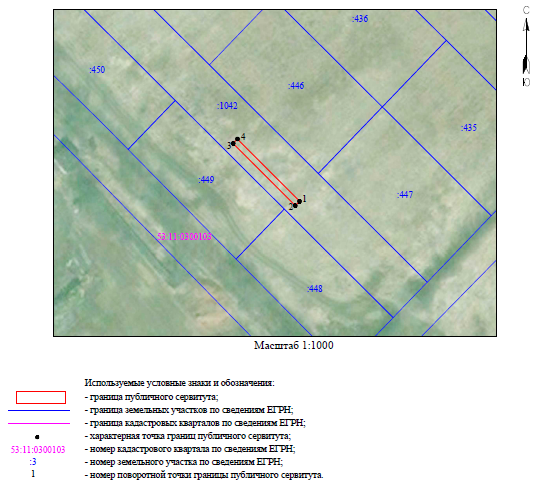 Приложение 9СХЕМА ГРАНИЦ РАЗМЕЩЕНИЯ ПУБЛИЧНОГО СЕРВИТУТАОбъект: ВЛИ-0,4 кВ Л-3 от КТП - Хутынь-10   ( от опоры № 15/3/3)Местоположение: Новгородская область, Новгородский район, Савинское сельское поселение, д. ХутыньКадастровый квартал: 53:11:0300103Кадастровые номера земельных участков: 53:11:0300103:424Система координат: МСК-53 (Зона 2)Площадь сервитута: 135 кв.м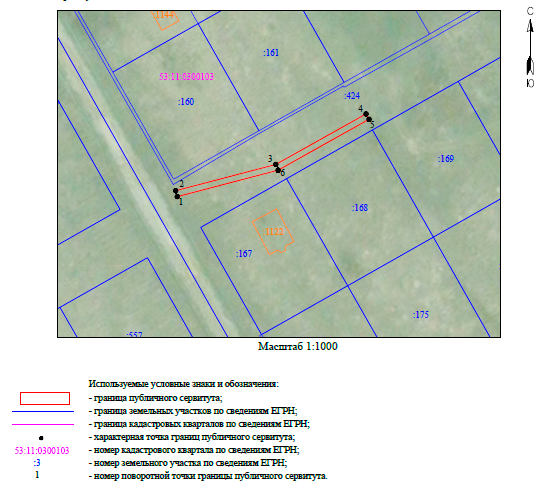 ВЛИ-0,4кВ Л-3 от КТП "Шолохово-8"ВЛИ-0,4кВ Л-3 от КТП "Шолохово-8"ВЛИ-0,4кВ Л-3 от КТП "Шолохово-8"ВЛИ-0,4кВ Л-3 от КТП "Шолохово-8"Номер углаX, мY, мСредняя квадратическая погрешность характерной точки1575 202,912 184 092,930,12575 204,742 184 093,740,13575 189,782 184 127,680,14575 173,952 184 163,610,15575 157,502 184 200,910,16575 146,042 184 226,930,17575 134,262 184 253,660,18575 122,002 184 281,470,19575 110,072 184 308,540,110575 098,072 184 335,760,111575 082,342 184 371,460,112575 066,172 184 408,140,113575 050,072 184 444,680,114575 048,382 184 443,940,115575 056,082 184 426,450,116575 074,572 184 384,540,117575 093,202 184 342,320,118575 105,472 184 314,450,119575 117,802 184 286,540,120575 130,192 184 258,450,121575 142,592 184 230,320,122575 154,982 184 202,230,123575 167,312 184 174,320,124575 198,152 184 104,370,125575 197,912 184 104,270,11575 202,912 184 092,930,1ВЛИ-0,4кВ Л-1 от КТП "Новоселицы-6"  ВЛИ-0,4кВ Л-1 от КТП "Новоселицы-6"  ВЛИ-0,4кВ Л-1 от КТП "Новоселицы-6"  ВЛИ-0,4кВ Л-1 от КТП "Новоселицы-6"  Номер углаX, мY, мСредняя квадратическая погрешность характерной точки1577 010,492 204 196,300,12577 012,332 204 195,530,13577 015,072 204 202,030,14577 026,032 204 234,070,15577 024,142 204 234,720,16577 013,202 204 202,740,11577 010,492 204 196,300,1ВЛИ-0,4 кВ Л-1 от КТП "Хутынь-8"  (от оп.№12)ВЛИ-0,4 кВ Л-1 от КТП "Хутынь-8"  (от оп.№12)ВЛИ-0,4 кВ Л-1 от КТП "Хутынь-8"  (от оп.№12)ВЛИ-0,4 кВ Л-1 от КТП "Хутынь-8"  (от оп.№12)Номер углаX, мY, мСредняя квадратическая погрешность характерной точки1583 702,222 186 312,100,12583 701,542 186 313,980,13583 675,752 186 304,540,14583 676,442 186 302,670,11583 702,222 186 312,100,1ВЛИ-0,4кВ Л-3 от ЗТП "Шолохово-2" (ВЛ-10кв Л-4  ПС Савино )  (от оп.№1)ВЛИ-0,4кВ Л-3 от ЗТП "Шолохово-2" (ВЛ-10кв Л-4  ПС Савино )  (от оп.№1)ВЛИ-0,4кВ Л-3 от ЗТП "Шолохово-2" (ВЛ-10кв Л-4  ПС Савино )  (от оп.№1)ВЛИ-0,4кВ Л-3 от ЗТП "Шолохово-2" (ВЛ-10кв Л-4  ПС Савино )  (от оп.№1)Номер углаX, мY, мСредняя квадратическая погрешность характерной точки1576 048,922 184 593,730,12576 047,202 184 594,750,13576 025,062 184 557,310,14576 026,782 184 556,290,11576 048,922 184 593,730,1ВЛИ-0,4 кВ Л-1 от КТП "Волховец-5" (от оп.№ 23)ВЛИ-0,4 кВ Л-1 от КТП "Волховец-5" (от оп.№ 23)ВЛИ-0,4 кВ Л-1 от КТП "Волховец-5" (от оп.№ 23)ВЛИ-0,4 кВ Л-1 от КТП "Волховец-5" (от оп.№ 23)Номер углаX, мY, мСредняя квадратическая погрешность характерной точки1579 892,002 183 475,750,12579 890,872 183 477,400,13579 855,062 183 452,940,14579 856,182 183 451,290,11579 892,002 183 475,750,1ВЛИ-0,4кВ Л-1 от КТП  "Хутынь-14"   (от оп.№ 11)ВЛИ-0,4кВ Л-1 от КТП  "Хутынь-14"   (от оп.№ 11)ВЛИ-0,4кВ Л-1 от КТП  "Хутынь-14"   (от оп.№ 11)ВЛИ-0,4кВ Л-1 от КТП  "Хутынь-14"   (от оп.№ 11)Номер углаX, мY, мСредняя квадратическая погрешность характерной точки1583 773,552 184 881,440,12583 774,072 184 883,380,13583 751,802 184 889,320,14583 751,282 184 887,380,11583 773,552 184 881,440,1ВЛИ-0,4 кВ Л-4 от БКТП - Хутынь-4ВЛИ-0,4 кВ Л-4 от БКТП - Хутынь-4ВЛИ-0,4 кВ Л-4 от БКТП - Хутынь-4ВЛИ-0,4 кВ Л-4 от БКТП - Хутынь-4Номер углаX, мY, мСредняя квадратическая погрешность характерной точки1584 135,402 186 649,460,12584 137,472 186 650,160,13584 138,292 186 660,400,14584 136,322 186 660,700,15584 136,102 186 659,730,16584 137,442 186 655,780,17584 135,872 186 655,250,11584 135,402 186 649,460,1ВЛИ-0,4 кВ Л-2 от КТП - Хутынь-15   ( от опоры № 6/15)ВЛИ-0,4 кВ Л-2 от КТП - Хутынь-15   ( от опоры № 6/15)ВЛИ-0,4 кВ Л-2 от КТП - Хутынь-15   ( от опоры № 6/15)ВЛИ-0,4 кВ Л-2 от КТП - Хутынь-15   ( от опоры № 6/15)Номер углаX, мY, мСредняя квадратическая погрешность характерной точки1582 420,242 185 841,140,12582 418,832 185 839,720,13582 439,052 185 819,570,14582 440,472 185 820,980,11582 420,242 185 841,140,1ВЛИ-0,4 кВ Л-3 от КТП - Хутынь-10   ( от опоры № 15/3/3)ВЛИ-0,4 кВ Л-3 от КТП - Хутынь-10   ( от опоры № 15/3/3)ВЛИ-0,4 кВ Л-3 от КТП - Хутынь-10   ( от опоры № 15/3/3)ВЛИ-0,4 кВ Л-3 от КТП - Хутынь-10   ( от опоры № 15/3/3)Номер углаX, мY, мСредняя квадратическая погрешность характерной точки1583 493,732 185 826,590,12583 495,662 185 826,080,13583 504,182 185 858,600,14583 520,602 185 887,930,15583 518,862 185 888,910,16583 502,312 185 859,360,11583 493,732 185 826,590,1